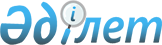 О переименовании улиц сел Жайылма, Маятас и Кызылдихан Жайылминского сельского округа Сарысуского районаРешение акима Жайылминского сельского округа Сарысуского района Жамбылской области от 4 июля 2022 года № 20. Зарегистрировано в Министерстве юстиции Республики Казахстан 8 июля 2022 года № 28751
      В соответствии со статьей 35 Закона Республики Казахстан "О местном государственном управлении и самоуправлении в Республике Казахстан", подпунктом 4) статьи 14 Закона Республики Казахстан "Об административно-территориальном устройстве Республики Казахстан", на основании заключения областной ономастической комиссии при акимате Жамбылской области от 29 декабря 2021 года, с учетом мнения населения сел Жайылма, Маятас и Кызылдихан РЕШИЛ:
      1. Переименовать улицу Жана на улицу Асқартау села Жайылма Жайылминского сельского округа Сарысуского района.
      2. Переименовать улицу Ю. Гагарин на улицу Ақсу села Маятас Жайылминского сельского округа Сарысуского района.
      3. Переименовать улицы в селе Кызылдихан Жайылминского сельского округа Сарысуского района:
      улицу Орталык на улицу Ақбұлақ;
      улицу Жана на улицу Көксу.
      4. Контроль за исполнением настоящего решения оставляю за собой.
      5. Настоящее решение вводится в действие по истечении десяти календарных дней после дня его первого официального опубликования.
					© 2012. РГП на ПХВ «Институт законодательства и правовой информации Республики Казахстан» Министерства юстиции Республики Казахстан
				
      Аким Жайылминского 

      сельского округа 

Ж. Смагулов
